Mänguline matemaatika koos LEGO EV3 robotiga 4.–6. klassisHuviringi näidisõppekavaNäidisõppekava on koostatud Euroopa Regionaalarengu Fondi TeaMe+ toetuse andmise tingimuste raames ja on mõeldud avalikuks kasutamiseks. Näidisõppekava lõimib eri õppeaineid ning lähtub põhikooli II kooliastme matemaatika näidisõppekavast. Autorid
Näidisnäidisõppekava on välja töötanud Kairi Mustjatse, Janika Leoste, Johan Leoste ja Karl Leoste. Sellele kohaldatakse Creative Commonsi versiooni 3.0 Eesti litsentsi.Teos on antud Creative Commonsi litsentsi „Autorile viitamine + jagamine samadel tingimustel 3.0 Eesti“ alla.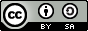 20181. Huviringi näidisõppekava kasutamise juhend1.1 SissejuhatusMatemaatikat loetakse tänapäeva maailmas lugemis- ja kirjutamisoskuse kõrval kolmandaks oskuseks, mis aitab elus hakkama saada. Matemaatikas õpitavad teadmised kogunevad aastatega ja järgnevate oskuste omandamiseks peab olema laotud tugev põhi alusoskustest. Kuna alusoskused sisaldavad palju mõisteid ja valemeid, võib nende õppimine tunduda lastele igav ja aine abstraktne, mistõttu nad võivad selle vastu huvi kaotada. Üks lihtne võimalus, kuidas hoida ja kasvatada laste huvi matemaatika vastu, on matemaatikas õpitu seostamine päris elus toimuvate sündmustega. Samuti on oluline matemaatika näitlikustamise ja katsete abil see (digi-)raamatutest ja töövihikust füüsilisse maailma tuua.Õpperobotid on üks tehnoloogilistest õppevahenditest, millega saab lapsi innustada, et nad matemaatiliste valemite ja mudelite rakendamise üle järele mõtleksid ja neid ise prooviksid. Robotile täpse korralduse andmine nõuab nutikate arvutuste tegemist, mis väljendub lõpuks roboti liikumises või milleski muus, näiteks õiges helikõrguses, täpselt tajutud kauguses, korrektselt sooritatud pöördes või õigesti mõistetud värvis. Alates 1988. aastast, kui õppevahendite turule jõudis esimene LEGO TC robot, on eri tootjate õpperoboteid püütud rakendada nii ülikoolis, üldhariduskoolis kui ka lasteaias. Robootika jaoks on asutatud eraldi ainetunde ja huviringe ning neid on püütud siduda teiste õppeainetega, sealhulgas teadusõppe, tehnoloogia, kunsti, loodusainete ja matemaatikaga.Praktilised uuringud on näidanud, et robotite kasutamine matemaatikaõppes mõjutab positiivselt laste motivatsiooni, õpi- ja sotsiaalseid oskusi, aga ka matemaatikateadmiste omandamist. Sellest hoolimata ei ole robotite kasutamine matemaatikatunnis veel laiemasse praktikasse juurdunud, kuna selleks on vaja tundi korraldada teisiti kui tavapäraseid klassitunde, näiteks on vaja teha rühmatööd. Teisalt ei pruugi põhikooliõpetajad olla valmis iseseisvalt robootika- ja programmeerimise algtõdesid omandama, põhjuseks nii ajapuudus kui ka tehnika suhtes ettevaatlik hoiak. Lisaks ei võimalda roboteid matemaatikatundi tuua ülepaisutatud näidisõppekava ja valmis õppematerjalide puudus.Nende murede lahendamiseks ongi üks võimalus tuua robotid matemaatikaõppesse hoopis huviringi tasandil, kus õpetajat ei piira riiklik näidisõppekava ega õppetunni kestus. Huviringi näidisõppekava „Mänguline matemaatika koos LEGO EV3 robotiga 4.–6. klassis“ eesmärk ongi huviringi mitteametlikus õhkkonnas innustada lapse huvi matemaatika vastu. Selleks märgatakse päris elu ette tulnud probleeme, lahendatakse neid info otsimise ja matemaatiliste vahendite leidmisega, ning lõpuks matemaatilise teadmise ülekandmisega, et sooritada robotikatse. Kõik etapid on põimitud ühtseks tervikuks interaktiivsetes GeoGebra töölehtedes.1.2 Näidisõppekava üldine ülesehitusIga vanuserühma näidisõppekava on jaotatud viieks teemaks, näiteks pikkusühikud, andmete esitamise viisid või sümmeetria meie ümber. Iga teema sisaldab kuute 90 minuti pikkust ringitundi. Esimeses neljas tunnis lahendatakse ülesandeid GeoGebra töölehe osade järgi. Viiendas tunnis mõeldakse välja matemaatika-robootikaülesanne, mis omandatud teadmised kokku võtaks. Kuuendas tunnis toimub loositud ülesannete lahendamine ja lahenduste arutelu. Kokku on igale klassikomplektile mõeldud 30 paaristundi pikkusega 90 minutit. Ajapuudusel võib viienda ja kuuenda tunni üheks kokku panna.1.3 Ringitunni läbiviimineIga tund põhineb GeoGebra elektroonilise töölehe lahendamisel. Tööleht algab päris elus ette tuleva matemaatilise probleemi püstitamisega, näiteks maja ehitamine või palga suurus. Sellele järgneb (vajadusel) internetist lisateabe otsing, mis võimaldab lahendada töölehe matemaatikaülesannete osa. Enamikul ülesannetel on valikvastused koos õige vastuse kontrolliga, mis võimaldab õpilasel veenduda oma vastuse ja lahenduskäigu õigsuses. Ülesannete lahendamisele võiks järgneda ühine arutelu, mille käigus rühmad tutvustavad oma lahenduskäike, tulemusi ja ka allikaid, mida nad kasutasid lisainfo leidmiseks.Matemaatikaülesandele järgneb 3–11 minuti pikkune robootikaõppevideo, mis annab teadmised ühest või mitmest programmeerimisvõttest, mille abil panna robot täitma kindlat korraldust, näiteks edasi liikuma või kahe arvu summat leidma. Õppevideod on alates esimesest videost üles ehitatud teadmisi kasvatavalt, mis tähendab, et töölehti tuleb programmeerimise õppimiseks kasutada kasvavas järjekorras. Videoga võib kaasa töötada, lahendades ära kõik videos toodud programmid. Kõik vanuseastmed kasutavad sama järjenumbriga tunnis samu õppevideoid, et ei vanuses õppijaid oleks lihtne hallata. Vanuserühmast sõltuvad videod on ainult kokkuvõtvates väljakutsetes, mis on otseselt seotud läbitud teemaga.Õppevideole järgneb robotiülesanne, mille lahendamiseks tuleb ühendada matemaatika- ja robootikateadmised, näiteks panna robot valuutakurssi arvutama. Vajaduse korral saavad õpilased vaadata ülesande juures toodud näidislahendust. Peale robotiülesande lahendamist tuleb õpilastele jätta aega oma robotiülesande väljatöötamiseks, mis võtab kokku nende ringitunnis omandatud teadmised. Robootikaosa võtab kokku ühine arutelu ülesannete lahendamise edukusest ning õpilaste väljatöötatud robotiülesannete tutvustamine ja lahenduste esitlemine.Kõiki GeoGebra töölehti on võimalik endale muutmiseks kopeerida: paremas nurgas on igal töölehel vastav valik. Teksti muutmise valiku leiab paremast nurgast. Samuti on võimalik kõiki töölehti alla laadida internetiühenduseta kasutamiseks (töölehe paremas nurgas on valik „Detailid“, mille all on valik „Laadi alla“). E-koolikotis asuvad töölehed Wordi failina.1.4 Töökorraldus ja võttedMängulise matemaatika ringitund on üles ehitatud õpilaste iseseisva rühmatöö (collaborative learning), vastastikuse juhendamise (peer-tutoring) ja enese valitud tempos õppimise (self-regulated learning) põhimõtetele. Õpetaja roll sellises tunnis on olla õpilaste mentor. Kõigepealt juhatab ta sisse tunni teema ja laseb õpilastel moodustada rühmad. Rühmade loomiseks soovitame lähtuda õpilaste enda eelistustest ja sarnaste teadmistega õpilaste liitmisest. Sarnaste teadmiste korral toimub õppimine lähedase arengu tsoonis (proximal develpoment zone), mis tähendab, et koostöine õppimine julgustab arenema kättesaadavas kauguses olevate uute teadmiste omandamise suunas.Enne, kui õpilased asuvad GeoGebra töölehti lahendama, veendub õpetaja, et kõikidel rühmadel on olemas vajaminevad töökorras tehnilised vahendid: robotid ja arvutid ning vastavalt vajadusele ka käsitöömaterjalid, mida võib tarvis roboti toimimiskeskkonna loomiseks, näiteks valge paber, vildikad, must teip, takistused jms.Töölehe lahendamine võiks ajaliselt olla jagatud kaheks: esimesed 45 minutit kulub matemaatikaülesandele ja ülejäänud 45 minutit robotiülesandele. Olenevalt konkreetsest töölehest võib ajajaotus olla ka 1/3 ja 2/3 või 2/3 ja 1/3. Kõige kindlam on ringitunni ajalist kestust määrata siis, kui juhendaja lahendab töölehe enne tundi ise ära. Tunni lõppu jääva „vaba aja“ sisustab õpilaste iseseisev töö, mis seisneb ise probleemi püstitamises, lahendamises ja robotikatseks programmeerimises.1.5 Vajalikud eelteadmised ja töövahendidMatemaatikaülesannete koostamisel on arvestatud Eestis kehtivat vastava vanuseastme näidisõppekava. Siiski tuleb silmas pidada, et ülesannete raskusaste vastab nuputamis- ja matemaatikaviktoriinide tasemele. Seega on täiesti asjakohane lasta õpilastel matemaatikaülesandeid ühiselt lahendada. Robootika õppevideod eeldavad, et õpilastel ei pruugi olla robootika- ja programmeerimisalaseid eelteadmisi. Seetõttu on õppevideote tempo rahulik ja võimaldab videoga kaasa töötada. Vajalikud vahendid: LEGO EV3 robot (üks robot iga 2–4 lapse kohta; internetiühendusega arvuti või tahvel (sama palju kui roboteid), internetiühendus), käsitöövahendid.1.6 Juhendaja profiili kirjeldus Mängulise matemaatika huviringi juhendaja peab valdama matemaatikat põhikooli tasemel. Soovituslik on varasem kokkupuude LEGO EV3 roboti või mõne muu põhikooli robootikaplatvormiga. Kasuks tuleb kokkupuude matemaatikarakendusega GeoGebra või mõne muu interaktiivse reaalainete õppimise nutirakendusega, samuti kokkupuude programmeerimiskeskkondadega. Kui ringi juhendajal pole robootikateadmisi, võiks ta kõik õppevideod (3 tundi) tervikpildi saamiseks läbi vaadata ja järgi katsetada, et tal tekiks oskus ja julgus õpilastele nõu anda. Esimeste tundide läbiviimisesse võiks sel juhul kaasata robootikaõpetaja või LEGO EV3 robotit valdav inimene.Kui juhendaja ei ole varem robootika ega programmeerimisega tegelenud, võiks ta enne ringi juhendama asumist kogu õppematerjali iseseisvalt läbi lahendada, kuna lahendamise käigus omandab juhendaja roboti programmeerimise algtasemel. Lisaks on soovitatav läbi töötada täiendavaid LEGO EV3 iseõppematerjale, näiteks: http://futureroboticz.blogspot.com/p/haridusrobotite-koolitused.html. Algajale võib abiks olla õppevideo, mis tutvustab kõige esimesi samme robotiga: viited näidisõppekavas.https://vimeo.com/265874467Rohkem kui 10 õpilasega huviringi korral või juhul, kui õpetaja ei valda robootikat ega programmeerimist, võiks vähemasti esimesel poolaastal kaasata tundide läbiviimisesse robootikakogemusega kaasjuhendaja. Kaasjuhendaja asemel piisab ka sellest, kui keegi ringiõpilastest on varasema robootikakogemusega. 1.7 Näidisõppekava kasutamine ilma robotiteta või teiste robootiliste platvormidegaKui näidisõppekava matemaatiline osa sobib, kuid huviringil pole roboteid, saab materjali ikkagi kasutada. Selleks on kaks võimalust. Esimene võimalus on pakkuda peale matemaatikaülesande lahendamist õpilastele iseseisvat tööd, kus neil tuleb rühmas püstitada sarnane ülesanne ning töötada sellele välja lahenduskäik. Teine võimalus on lahendada teiseks matemaatikaülesandeks teiste vanuseastmete vastava numbriga töölehti.Teise robootilise platvormi kasutusele võtmisel tuleb õpetajal ise välja töötada õppimist toetavad ja teadmist ülekandvad robotiülesanded. Inspiratsiooni saab õppematerjalidest, mis on toodud lehel http://futureroboticz.blogspot.com/p/haridusrobotite-koolitused.html.1.8 Tugi kasutamiselNäidisõppekava kasutamisel tekkivate küsimustega pöörduge „Mängulise matemaatika“ gruppi aadressilhttps://www.facebook.com/groups/254854495122077/ https://www.facebook.com/groups/254854495122077/. Huvitavaid matemaatikaelamusi!Janika Leoste„Mängulise matemaatika“ projektijuht2. Mängulise matemaatika näidisõppekava 4.–6. klassile2.1 SissejuhatusNäidisõppekava on koostatud Euroopa Regionaalarengu Fondi TeaMe+ toetuse andmise tingimuste raames ja on mõeldud avalikuks kasutamiseks. Näidisõppekava lõimib eri õppeaineid ning lähtub põhikooli II kooliastme matemaatika näidisõppekavast. Koolimatemaatika näidisõppekavast on igasse klassi võetud üks alateema, mida käsitletakse põhjalikumalt kui kooli näidisõppekava tundide jaotus lubaks.Autorid
Näidisnäidisõppekava on välja töötanud Kairi Mustjatse, Janika Leoste, Johan Leoste ja Karl Leoste. Sellele kohaldatakse Creative Commonsi versiooni 3.0 Eesti litsentsi. See teos on antud Creative Commonsi litsentsi 
„Autorile viitamine + jagamine samadel tingimustel 3.0 Eesti“ alla.Tunnimudel
Kõikide klasside huviringi tundide jaotuskava on üles ehitatud ühe mudeli järgi, nähes ette ühe 90 minuti pikkus paaristunni nädalas. Õppeaasta on kõikides klassides jaotatud viide teemaplokki, mis on lõimitud eri elualade ja kooli näidisõppekava teemadega. Igas teemaplokis on neli paaristundi, milles lahendatakse teemakohaseid ülesandeid rühmades. Viies paaristund võtab kokku eelneval neljal tunnil õpitu. Viiendas tunnis esitatakse õpilastele väljakutse koostada ise nii matemaatikaülesanne kui ka robotikatse, mis põhineb eelneval neljal tunnil õpitul. Kuuendas paaristunnis toimub viiendas tunnis koostatud matemaatikaülesannete vastastikune lahendamine ja robotiprogrammide esitlus. Iga teemaploki viies tunnis on õpilasel kasutada GeoGebra interaktiivne tööleht. Kõikides klassides toetab huviringi tundide õppetööd robot LEGO Mindstorms EV3, mille abil modelleeritakse elulisi situatsioone ja leitakse probleemidele lahendusi. Eelnevaid teadmisi programmeerimisest ei ole vaja.Tunni mudeli koostamisel on lähtutud sellest, et ringi juhendajal on vaja koordineerida ühel ajal eri vanustes laste tegevust. Seega on loodud ühtne ringitunnimakett, mida rakendades saab juhendaja hoida sarnast tempot. Igas sektsioonis on 4. ja 5. tunniks pakutud ringi juhendajale abinäiteid ja varieeruvaid tegevusi, et ringis käimine teisel ja kolmandal aastal õpilase jaoks üksluiseks ei muutuks. Kui ringis on andekaid lapsi, võiks rühmi julgelt moodustada ka üks aasta vanemate õpilastega. Samuti julgustame väljakutsete lahendamisel aluseks võtma piirkondlike ja riiklike matemaatika- ja nutiviktoriinide ülesandeid. 2.2 ÜldosaNäidisõppekava kuulub matemaatikavaldkonda. 
See on mõeldud matemaatika huviringi tegevuse rikastamiseks ja oma teadushuviringi õppekava koostamiseks või kohandamiseks vastavalt enda vajadustele ning huviringi õpilaste ja kooli soovidele.
Näidisõppekava teemade juures lõimitakse erinevaid ainevaldkondi. Mängulisi elemente kasutades tegeletakse matemaatikaoskuste arendamisega. Olulisel kohal on tegevused, mis toetavad loogika, tähelepanu, analüütilise mõtlemise ja eneseväljenduse oskuste arendamist matemaatika olemusest lähtuvalt. Teemade valikul lähtutakse õpilaste eelteadmistest, huvidest, õppekavast ja väljundivõimalustest (nt võistlused jms). Näidisõppekavad koos õppeprotsessi kirjeldusega on abimaterjaliks huvihariduse pakkujatele ja juhendajatele ning mitmekesistavad ja toetavad teadushuviringide eesmärkide elluviimist.2.2.1 EesmärgidMängulise matemaatika näidisõppekava toetab järgmiste eesmärkide saavutamist:laste ja noorte teadushuvi suurendamine ja säilitamine,ettevõtlikkuse ja loovuse arendamine, eneseteostuse võimaldamine ning karjäärivalikute toetamine,sotsiaalsete ja koostööoskuste arendamine ning tegevuste sidumine igapäevategevustega,laste ja noorte silmaringi avardamine ja mitmekülgse maailmapildi arendamine ühistegevuste kaudu,teaduse ja tehnoloogia mõju mõistmine meie igapäevaseelule,laste ja noorte vaba aja sisustamine.2.2.2 Üld- ja ainepädevused (õpiväljundid)Matemaatikapädevus: õpilane eristab valemit avaldisest; kasutab valemit ja selles sisalduvaid tähiseid arvutamise lihtsustamiseks; omandab mõõtmisoskused, oskab mõõtühikuid teisendada; oskab leida ülesannetele mitmesuguseid lahendusteid; oskab oma mõttekäike põhjendada ja nende õigsust kontrollida. 	Sotsiaalne pädevus: õpilane suudab probleemülesannete lahendamisel teha koostööd kõigi kaasõpilastega.Tehnoloogia ja innovatsioon: õpilane kasutab ülesannete lahendamiseks ja vastuste kontrollimiseks infotehnoloogiavahendeid; oskab koostada programme LEGO Mindstorm EV3 robotiga töötamiseks.Teabekeskkond: õpilane leiab ülesannete lahendamiseks vajaliku info avalikest teabeallikatest (teatmikud, entsüklopeediad, internet).Lõiming: näidisõppekavaga lõimitakse loodusõpetust, inimeseõpetust, eesti keelt, ajalugu ja informaatikat. Tundideks koostatud ülesanded on seotud Eesti, Euroopa ja maailma looduse, rahvastiku ja ajalooga.	2.2.3 Tundideks vajalikud materjalid, vahendid, tarkvara ja veebiaadressidLEGO EV3 robotid, üks 2–4 õpilase kohta,arvutid LEGO Mindstorms Education EV3 tarkvaraga, https://education.lego.com/en-us/downloadsinteraktiivsed töölehed GeoGebra keskkonnashttps://ggbm.at/b3wjsxzp. Töölehed on kättesaadavad ka Wordi tekstifailidena, vajaduse korral saab juhendaja neid muuta,YouTube’i keskkonnas robotite programmeerimisõppe videod. http://bit.ly/2Lcdicz3. I kursus. „MÕÕDAME,VÕRDLEME, MÄNGIME“3.1 Õppe eesmärgid, sisu ja tundide jaotus 4. klassile3.1.1 Eesmärgid4. klassi huviringi näidisõppekava tegevusega püütakse saavutada matemaatikaeesmärke. Õpilane:modelleerib tekstülesandeid ja hindab oma mudeli vastavust elulisele olukorrale,analüüsib oma lahenduskäigu õigsust ning saadud tulemuse täpsust ja sobivust,teisendab mõõtühikuid, teeb kindlaks, millist mõõtühikut konkreetse objekti korral kasutada,saab aru kiiruse mõistest, seostab omavahel aega, teepikkust ja kiirust,teab programmeerimise algtõdesid.Üldeesmärke vt p 2.2.1.3.1.2 Õpilase eelnevad teadmised ja oskusedRingis osalemiseks peaks õpilane:teadma mõõtühikute kümnendsüsteemis olevaid peamisi mõõtühikuid,oskama mõõta pikkust, aega,oskama nimega arve liita, lahutada, korrutada ja jagada,teadma, et 1 m = 100 cm.3.1.3 Tundide ajakavaTunnid 1–4 (kestus 90 minutit, 2 paaristundi):I osa, sissejuhatus: tervitamine, teema ja eesmärkide tutvustus, kuni 5 minutit,II osa, matemaatika: probleemülesande lahendamine, 30 minutit,III osa, robootika: videojuhendi vaatamine, näidisülesande lahendamine, oma ülesande koostamine, 45 minutit,IV osa, kokkuvõte: tagasiside, 5 minutit.Tund 5 (kestus 90 minutit, 2 paaristundi):I osa, sissejuhatus: tervitamine, teema ja eesmärkide tutvustus, eelmistel tundidel õpitu meeldetuletus, vajadusel videote uuesti vaatamine, 25 minutit,II osa, matemaatika ja robootika: oma ülesannete koostamine ja lahendamine vastavalt eelmise 4 tunni teemale, 60 minutit,III osa, kokkuvõte: tagasiside ülesannete koostamisele, soovitavalt kirjalik ankeet arvutis, 5 minutit.Tund 6 (kestus 90 minutit, 2 paaristundi):I osa, sissejuhatus: tervitamine, teema ja eesmärkide tutvustus, ülesannete loosimine, 13 minutit,II osa, ringikaaslaste ülesannete lahendamine: 65 minutit,III osa, tagasiside: kaaslaste ülesannete kommenteerimine, parima väljaselgitamine, 12 minutit.3.1.4 Tundide eesmärgid, sisu ja jaotus4. II kursus. „KOGUME, KORRASTAME JA ANALÜÜSIME ANDMEID“4.1 Õppe eesmärgid, sisu ja tundide jaotus 5. klassile5. klassi huviringi töös on olulisel kohal internetis olevad erinevad andmebaasid, millest õpilased otsivad infot, et seda analüüsida, ning lahendavad ja koostavad asjakohaseid ülesandeid.4.1.1 Eesmärgid5. klassi huviringi näidisõppekava tegevusega püütakse saavutada järgmisi matemaatikaeesmärke.Õpilane:suudab modelleerida tekstülesandeid, hinnata oma mudeli vastavust elulisele olukorrale,suudab analüüsida oma lahenduskäigu õigsust ning saadud tulemuse täpsust ja sobivust,kogub 	lihtsa andmestiku, korrastab enda saadud arvandmed ja kannab need sagedustabelisse,tunneb mõistet „sagedus“ ning oskab sagedust leida,loeb andmeid eri skaaladelt,loeb andmeid eri diagrammidelt ja oskab neid kõige üldisemalt iseloomustada,joonestab diagramme.Üldeesmärke vt p 2.2.1.4.1.2 Õpilase eelnevad teadmised ja oskusedÕpilane:oskab internetist infot leida.4.1.3 Tundide ajakavaTunnid 1–4:I osa, sissejuhatus: tervitamine, teema ja eesmärkide tutvustus, kuni 5 minutit;II osa, matemaatika: probleemülesande lahendamine, 30 minutit;III osa, robootika: videojuhendi vaatamine, näidisülesande lahendamine, oma ülesande koostamine, 45 minutit;IV osa, kokkuvõte: tagasiside, 5 minutit.Tund 5:I osa, sissejuhatus: tervitamine, teema ja eesmärkide tutvustus, eelmistel tundidel õpitu meeldetuletus, vajadusel videote uuesti vaatamine, 25 minutit,II osa, matemaatika ja robootika: oma ülesannete koostamine ja lahendamine vastavalt eelmise 4 tunni teemale, 60 minutit,III osa, kokkuvõte: tagasiside ülesannete koostamisele, soovitavalt kirjalik ankeet arvutis, 5 minutit.Tund 6:I osa, sissejuhatus: tervitamine, teema ja eesmärkide tutvustus, ülesannete loosimine, 13 minutit,II osa, ringikaaslaste ülesannete lahendamine: 65 minutit,III osa, tagasiside: kaaslaste ülesannete kommenteerimine, parima väljaselgitamine, 12 minutit.4.1.4 Tundide eesmärgid, sisu ja jaotus5. III kursus. „OTSIME JA LEIAME GEOMEETRIAT“5.1 Õppe eesmärgid, sisu ja tundide jaotus 6. klassile6. klassi huviringis keskendutakse geomeetriale meie ümber. Iga teemaploki 4. tunnis kasutatakse ülesannete lahendamiseks interaktiivset programmi GeoGebra. GeoGebra on kasutusel ka viiendas tunnis, kus õpilased peavad oma fotode põhjal koostama GeoGebra ülesande.5.1.1 Eesmärgid6. klassi huviringi näidisõppekava tegevusega püütakse saavutada järgmisi matemaatikaeesmärke.Õpilane:suudab modelleerida tekstülesandeid, hinnata oma mudeli vastavust elulisele olukorrale, suudab analüüsida oma lahenduskäigu õigsust ning saadud tulemuse täpsust ja sobivust, leiab ümbritsevast keskkonnast sümmeetrilisi kujundeid, geomeetrilisi objekte (ring, hulknurk).Üldeesmärke vt p 2.2.1.5.1.2 Õpilase eelnevad teadmised ja oskusedÕpilane:näitab joonisel ja nimetab kolmnurga tippe, külgi, nurki, joonestab ja tähistab kolmnurga, arvutab kolmnurga ümbermõõdu, kasutab IKT võimalusi (internetiotsing, pildistamine),teab ringjoone keskpunkti, raadiuse ja diameetri tähendust, joonestab etteantud raadiuse või diameetriga ringjoone,eristab joonisel sümmeetrilisi kujundeid.5.1.3 Tundide ajakavaTunnid 1–4:I osa, sissejuhatus: tervitamine, teema ja eesmärkide tutvustus, kuni 5 minutit, II osa, matemaatika: probleemülesande lahendamine, 30 minutit, III osa, robootika: videojuhendi vaatamine, näidisülesande lahendamine, oma ülesande koostamine, 45 minutit, IV osa, kokkuvõte: tagasiside, 5 minutit.Tund 5:I osa, sissejuhatus: tervitamine, teema ja eesmärkide tutvustus, eelmistel tundidel õpitu meeldetuletus, vajadusel videote uuesti vaatamine, 25 minutit, II osa, matemaatika ja robootika: oma ülesannete koostamine ja lahendamine vastavalt eelmise 4 tunni teemale, 60 minutit,III osa, kokkuvõte: tagasiside ülesannete koostamisele, soovitavalt kirjalik ankeet arvutis, 5 minutit.Tund 6:I osa, sissejuhatus: tervitamine, teema ja eesmärkide tutvustus, ülesannete loosimine, 13 minutit, II osa, ringikaaslaste ülesannete lahendamine: 65 minutit, III osa, tagasiside: kaaslaste ülesannete kommenteerimine, parima väljaselgitamine, 12 minutit.5.1.4 Tundide eesmärgid, sisu ja jaotusTundTunni eesmärk ja sisu. ÕpilaneTeema. Vajalikud veebiaadressidI PLOKK. Pikkusühikud. Omavahelised seosedLäbiv teema: Eestimaa
Lõiming: loodusõpetus, Eestimaa loodus, rahvuspargid, looduskaitsealadI PLOKK. Pikkusühikud. Omavahelised seosedLäbiv teema: Eestimaa
Lõiming: loodusõpetus, Eestimaa loodus, rahvuspargid, looduskaitsealadI PLOKK. Pikkusühikud. Omavahelised seosedLäbiv teema: Eestimaa
Lõiming: loodusõpetus, Eestimaa loodus, rahvuspargid, looduskaitsealad1.–4.Õpilane:- teab pikkusühikuid mm, cm, dm, m, km, selgitab nende ühikute vahelisi seoseid,- teisendab pikkusühikuid ühenimelisteks,- koostab robotile liikumiseks programmiProbleemülesannete lahendamine. 	1.1 Pikkusühikud. Eesti rannajoon.Interaktiivne tööleht https://ggbm.at/patpqg3x1.2 Pikkusühikud. Paganamaa jäljehauad. Interaktiivne tööleht https://ggbm.at/w3tg6d9h1.3 Pikkusühikud. Lahemaa matkarajadInteraktiivne tööleht https://ggbm.at/mz5tamae1.4 Pikkusühikud. Matsalu rahvuspark 	Interaktiivne tööleht https://ggbm.at/tjyfmxjd5.Õpilane:- koostab ise pikkusühikutega seotud probleemülesandeid, analüüsib nende lahenduvust,- koostab ise programmeerimisülesande robotile, analüüsib nende teostatavust1.5 Matemaatikaülesande koostamine: õpilased leiavad Eestimaa loodusest endale huvitava fakti ja koostavad selle kohta ülesande.Robotiväljakutse koostamine:	oma väljakutse koostamine (nt parkimine looduskaitsealal, sõitmine matkaradadel jne). Interaktiivne tööleht https://ggbm.at/crwgekq36.Õpilane:- lahendab pikkusühikutega seotud probleemülesandeid,- lahendab lihtsamaid programmeerimisülesandeid robotile, analüüsib nende teostatavust,- hindab kriitiliselt probleemülesannete lahendatavust, seost tegeliku eluga1.6 Eelmises tunnis koostatud ülesannete lahendamine. Robotiväljakutsete esitlus (nt esinemine pikapäevarühma õpilastele, kooli ühisüritusel, piirkondlikul üritusel, lapsevanematele vms)II PLOKK. Ruut ja ristkülik. Ümbermõõt, pindalaLäbiv teema: Kodu, kodused tööd
Lõiming: inimeseõpetus, kodu planeerimine, raha kasutamineII PLOKK. Ruut ja ristkülik. Ümbermõõt, pindalaLäbiv teema: Kodu, kodused tööd
Lõiming: inimeseõpetus, kodu planeerimine, raha kasutamineII PLOKK. Ruut ja ristkülik. Ümbermõõt, pindalaLäbiv teema: Kodu, kodused tööd
Lõiming: inimeseõpetus, kodu planeerimine, raha kasutamine	7.–10.Õpilane:- leiab ümbritsevast ristkülikuid ja ruute ning eristab neid, - arvutab ristküliku, ruudu, ümbermõõdu,- teab peast ristküliku, ruudu, ümbermõõdu ning pindala valemeid,- arvutab ristküliku, ruudu pindalaProbleemülesannete lahendamine. 2.1 Ruut ja ristkülik. Tee plaatimine. Interaktiivne tööleht https://ggbm.at/heaekqzt2.2 Ruut ja ristkülik. Põranda remont. Interaktiivne tööleht https://ggbm.at/gmuf3zhp2.3 Ruut ja ristkülik. Lillepeenar. Interaktiivne tööleht https://ggbm.at/c9ccpk5p2.4 Ruut ja ristkülik. Lambaaediku ehitamine. Interaktiivne tööleht https://ggbm.at/wgd7mbjs11.Õpilane:- koostab ise ristküliku ja ruuduga seotud probleemülesandeid, analüüsib nende lahenduvust,- koostab ise programmeerimisülesande robotile, analüüsib selle teostatavust2.5 Matemaatikaülesande koostamine. Soovitavalt koduremondi, maja või muu ehitamisega seonduvalt.Robotiväljakutse koostamine.		Oma väljakutse koostamine(nt müüri ladumine, tee sillutamine vms). Interaktiivne tööleht https://ggbm.at/usxygmrc	12.Õpilane:- lahendab ristküliku ja ruuduga seotud probleemülesandeid,- lahendab lihtsamaid programmeerimisülesandeid robotile, analüüsib nende teostatavust,- hindab kriitiliselt probleemülesannete lahendatavust, seost tegeliku eluga2.6 Eelmisel tunnil koostatud ülesannete lahendamine. Robotiväljakutsete esitlus (nt esinemine pikapäevarühma õpilastele, kooli ühisüritusel, piirkondlikul üritusel, lapsevanematele vms)III PLOKK. Rahaühikud. Omavahelised seosedLäbiv teema: reisimine Euroopas
Lõiming: inimeseõpetus, raha kasutamineIII PLOKK. Rahaühikud. Omavahelised seosedLäbiv teema: reisimine Euroopas
Lõiming: inimeseõpetus, raha kasutamineIII PLOKK. Rahaühikud. Omavahelised seosedLäbiv teema: reisimine Euroopas
Lõiming: inimeseõpetus, raha kasutamine	13.–16.		Õpilane:- kalkuleerib reisi hinna,- võrdleb ja analüüsib saadud hindu,- teab teisi Euroopas kasutusel olevaid rahaühikuid, oskab neid eurodeks ümber arvutadaProbleemülesannete lahendamine.3.1 Raha. Reis Korfule. Interaktiivne tööleht 	https://ggbm.at/s2xucwea 3.2 Raha. Reis Varssavisse. Interaktiivne tööleht	https://ggbm.at/c3vemxsb 3.3 Raha. Reis Stockholmi. Interaktiivne tööleht	https://ggbm.at/gpnhg63g 3.4 Raha. Reis Peterburi. Interaktiivne tööleht	https://ggbm.at/x5av2t8k 17.	Õpilane:- koostab ise rahaga seotud probleemülesandeid, analüüsib nende lahenduvust,- koostab ise programmeerimisülesande robotile, analüüsib selle teostatavust3.5 Matemaatikaülesande koostamine. Rahaga seotud elulised ülesanded. Rahaga seotud mängu (nt lauamäng) koostamine.Robotiväljakutse koostamine.		Oma väljakutse koostamine(nt robot kui valuutavahetaja). Interaktiivne tööleht	https://ggbm.at/g3mcjcpc 18.Õpilane:- lahendab rahaga seotud probleemülesandeid,- lahendab programmeerimisülesandeid robotile, analüüsib nende teostatavust,- hindab kriitiliselt probleemülesannete lahendatavust, seost tegeliku eluga3.6 Eelmisel tunnil koostatud ülesannete lahendamine. Robotiväljakutsete esitlus (nt esinemine pikapäevarühma õpilastele, kooli ühisüritusel, piirkondlikul üritusel, lapsevanematele vms)IV PLOKK Ajaühikud. Omavahelised seosedLõiming: inimeseõpetus, inimene, ajalugu, Eesti rahvusülikoolIV PLOKK Ajaühikud. Omavahelised seosedLõiming: inimeseõpetus, inimene, ajalugu, Eesti rahvusülikoolIV PLOKK Ajaühikud. Omavahelised seosedLõiming: inimeseõpetus, inimene, ajalugu, Eesti rahvusülikool19.–22.Õpilane:- teisendab ajaühikuidProbleemülesannete lahendamine. 		4.1 Aeg. Inimene arvudes. Interaktiivne tööleht	https://ggbm.at/c5ah3jy3 4.2 Aeg. Märdi sünnikuupäev. Interaktiivne tööleht	https://ggbm.at/jgzrr424 4.3 Aeg. Raamatu lugemine. Interaktiivne tööleht	https://ggbm.at/mmd5hayc 4.4 Aeg. Tartu Ülikool. Interaktiivne tööleht	https://ggbm.at/n5cvn5mb 23.Õpilane:- koostab ise ajaga seotud probleemülesandeid, analüüsib nende lahenduvust,- koostab ise programmeerimisülesande robotile, analüüsib selle teostatavust4.5 Matemaatikaülesande koostamine või praktilise töö tegemine (nt kella, kalendri ehitamine).Robotiväljakutse koostamine.Oma väljakutse koostamine (nt robotstopper, mis mõõdab lugemiskiirust). Interaktiivne tööleht https://ggbm.at/gwpfqgnk24.Õpilane:- lahendab rahaga seotud probleemülesandeid,- lahendab programmeerimisülesandeid robotile, analüüsib nende teostatavust,- hindab kriitiliselt probleemülesannete lahendatavust, seost tegeliku eluga4.6 Eelmisel tunnil koostatud ülesannete lahendamine. Robotiväljakutsete esitlus (nt esinemine pikapäevarühma õpilastele, kooli ühisüritusel, piirkondlikul üritusel, lapsevanematele vms)V PLOKK. Kiirus, aeg ja teepikkus. Omavahelised seosedLäbiv teema: tervis ja ohutus. ohutu liiklemineLõiming: loodusõpetus, Eesti linnad, ilm.V PLOKK. Kiirus, aeg ja teepikkus. Omavahelised seosedLäbiv teema: tervis ja ohutus. ohutu liiklemineLõiming: loodusõpetus, Eesti linnad, ilm.V PLOKK. Kiirus, aeg ja teepikkus. Omavahelised seosedLäbiv teema: tervis ja ohutus. ohutu liiklemineLõiming: loodusõpetus, Eesti linnad, ilm.25.–28.Õpilane:- oskab leida kiirust, teepikkust ja aega, kui kaks komponenti on teada,- oskab arvutada keskmist kiirust,- oskab analüüsida erinevaid mõõtmistulemusiProbleemülesannete lahendamine. 	5.1 Kiirus. Kaubaauto kiirus. Interaktiivne tööleht https://ggbm.at/tsfs2fts5.2 Kiirus. Autosõit Tallinnast Tartusse. Interaktiivne tööleht	https://ggbm.at/dsfwtgpn 5.3 Kiirus. Pilve kiirus. Interaktiivne töölehthttps://ggbm.at/jw97kqj5 5.4 Kiirus. Jõevoolu kiirus. Interaktiivne tööleht https://ggbm.at/qwxf2cej29.Õpilane:- koostab ise kiirusega seotud probleemülesandeid, analüüsib nende lahenduvust,- koostab ise programmeerimisülesande robotile, analüüsib selle teostatavust5.5 Matemaatikaülesande koostamine, katsete tegemine kiiruse välja selgitamiseks.Robotiväljakutse koostamine.Oma väljakutse koostamine (robot mõõdab kiirust). Interaktiivne tööleht https://ggbm.at/wytw94rs30.Õpilane:- lahendab kiirusega seotud probleemülesandeid,- lahendab programmeerimisülesandeid robotile, analüüsib nende teostatavust,- hindab kriitiliselt probleemülesannete lahendatavust, seost tegeliku eluga5.6 Eelmisel tunnil koostatud ülesannete lahendamine. Robotiväljakutsete esitlus (nt esinemine pikapäevarühma õpilastele, kooli ühisüritusel, piirkondlikul üritusel, lapsevanematele vms)TundTunni eesmärk ja sisu. ÕpilaneTeema. Vajalikud veebiaadressidI PLOKK. Andmed meie ümber. Andmete esitamise viisid. Andmete kogumineLäbiv teema: Eesti kõige, kõige, kõige… Lõiming: loodusõpetus, Eestimaa loodus.I PLOKK. Andmed meie ümber. Andmete esitamise viisid. Andmete kogumineLäbiv teema: Eesti kõige, kõige, kõige… Lõiming: loodusõpetus, Eestimaa loodus.I PLOKK. Andmed meie ümber. Andmete esitamise viisid. Andmete kogumineLäbiv teema: Eesti kõige, kõige, kõige… Lõiming: loodusõpetus, Eestimaa loodus.1.–4.Õpilane:- oskab koostada sagedustabelit,- oskab teha andmete põhjal järeldusi,- loeb diagrammidelt andmeid,- koostab robotile liikumiseks programmiProbleemülesannete lahendamine. 	1.1 Sissejuhatus statistikasse. Sünnipäevalapsed. Interaktiivne tööleht https://ggbm.at/yzcsynk71.2 Sissejuhatus statistikasse. Eesti sügavaimad järved. Interaktiivne töölehthttps://ggbm.at/rhtumsxj1.3 Sissejuhatus statistikasse. Rändrahnud. Interaktiivne tööleht https://ggbm.at/n8t2ycrj1.4 Sissejuhatus statistikasse. Eesti kõrgeimad mäed. Interaktiivne tööleht https://ggbm.at/ghfvrxrq5.Õpilane:- koostab ise läbiva teemaga probleemülesandeid, analüüsib nende lahenduvust,- koostab ise programmeerimisülesande robotile, analüüsib selle teostatavust1.5 Matemaatikaülesande koostamine. Õpilased leiavad Eestimaa looduse kohta endale huvitava fakti ja koostavad ülesande (nt pikimad jõed vms).Robotiväljakutse koostamine.		Oma väljakutse koostamine. Interaktiivne tööleht https://ggbm.at/pxcgwkqz6.Õpilane:- lahendab läbiva teemaga seotud probleemülesandeid,- koostab lihtsamaid programmeerimisülesandeid robotile, analüüsib nende teostatavust,- hindab kriitiliselt probleemülesannete lahendatavust, seost tegeliku eluga1.6 Eelmisel tunnil koostatud ülesannete lahendamine. Robotiväljakutsete esitlus (nt esinemine pikapäevarühma õpilastele, kooli ühisüritusel, piirkondlikul üritusel, lapsevanematele vms)II PLOKK. Andmete analüüsLäbiv teema: ilm Eestis, loodusõpetus, kliima.II PLOKK. Andmete analüüsLäbiv teema: ilm Eestis, loodusõpetus, kliima.II PLOKK. Andmete analüüsLäbiv teema: ilm Eestis, loodusõpetus, kliima.	7.–10.Õpilane:- joonestab diagramme, loeb neilt andmeid,- oskab andmete põhjal teha järeldusiProbleemülesannete lahendamine. 		2.1 Ilm. Õhutemperatuur. Interaktiivne tööleht https://ggbm.at/teyngyp22.2 Ilm. Lumikate. Interaktiivne tööleht https://ggbm.at/eg6rsqaa2.3 Ilm. Sügisesed sademed. Interaktiivne tööleht https://ggbm.at/v5w3wtzz2.4 Ilm. Keskmine õhutemperatuur Eestis. Interaktiivne tööleht https://ggbm.at/hdqg48rk11.Õpilane:- koostab ise läbiva teemaga seotud probleemülesandeid, analüüsib nende lahenduvust,- koostab ise programmeerimisülesande robotile, analüüsib selle teostatavust2.5 Matemaatikaülesande koostamine. Õpilased otsivad internetist kliimaga seotud andmestiku ja koostavad selle põhjal ise ülesande, toetudes eelmistel tundidel õpitule.Robotiväljakutse koostamine (nt robot mõõdab õhuniiskust, klassiruumi temperatuuri vms).		Oma väljakutse koostamine https://ggbm.at/ws9w9zat	12.Õpilane:- lahendab läbiva teemaga seotud probleemülesandeid, - lahendab lihtsamaid programmeerimisülesandeid robotile, analüüsib nende teostatavust, - hindab kriitiliselt probleemülesannete lahendatavust, seost tegeliku eluga2.6 Eelmisel tunnil koostatud ülesannete lahendamine. Robotiväljakutsete esitlus(nt esinemine pikapäevarühma õpilastele, kooli ühisüritusel, piirkondlikul üritusel, lapsevanematele vms)			III PLOKK. Andmete analüüs. Läbiv teema: rahvastik Eestis, Euroopas, maailmasLõiming: loodusõpetus.III PLOKK. Andmete analüüs. Läbiv teema: rahvastik Eestis, Euroopas, maailmasLõiming: loodusõpetus.III PLOKK. Andmete analüüs. Läbiv teema: rahvastik Eestis, Euroopas, maailmasLõiming: loodusõpetus.	13.–16.	Õpilane:- loeb graafikuilt andmeid, teeb nende põhjal järeldusiProbleemülesannete lahendamine.3.1 Andmete analüüs. Eesti rahvastikupüramiid. Interaktiivne tööleht https://ggbm.at/faya9mvs3.2 Andmete analüüs. Eesti rahvaarv 2018. Interaktiivne tööleht https://ggbm.at/dfgjjdub3.3 Andmete analüüs. Euroopa rahvastik. Interaktiivne tööleht https://ggbm.at/rffrw7dg3.4 Andmete analüüs. Maailma rahvastik. Interaktiivne tööleht https://ggbm.at/mgbph3em17.	Õpilane:- koostab ise rahaga seotud probleemülesandeid, analüüsib nende lahenduvust, - koostab ise programmeerimisülesande robotile, analüüsib selle teostatavust3.5 Matemaatikaülesande koostamine. Internetist leitakse erinevaid rahvastikuga seotud andmestikke ja ülesanne koostatakse leitu põhjal.Robotiväljakutse koostamine.		Oma väljakutse koostamine (nt loendab robot sündide arvu).Interaktiivne tööleht	https://ggbm.at/hx77bvpp 18.Õpilane:- lahendab rahaga seotud probleem- ülesandeid, - lahendab programmeerimisülesandeid robotile, analüüsib nende teostatavust, - hindab kriitiliselt probleemülesannete lahendatavust, seost tegeliku eluga3.6 Eelmisel tunnil koostatud ülesannete lahendamine. Robotiväljakutsete esitlus (nt esinemine pikapäevarühma õpilastele, kooli ühisüritusel, piirkondlikul üritusel, lapsevanematele vms)IV PLOKK Andmete analüüs. Läbiv teema: palgaandmed Eestis, Euroopas, inimeseõpetus, rahaIV PLOKK Andmete analüüs. Läbiv teema: palgaandmed Eestis, Euroopas, inimeseõpetus, rahaIV PLOKK Andmete analüüs. Läbiv teema: palgaandmed Eestis, Euroopas, inimeseõpetus, raha19.–22.Õpilane:- teisendab ajaühikuidProbleemülesannete lahendamine. 		4.1 Andmete analüüs. Eesti keskmine brutotöötasu. Interaktiivne tööleht https://ggbm.at/avq4paz74.2 Andmete analüüs. Ametikohtade keskmised palgad 2017. aastal. Interaktiivne tööleht https://ggbm.at/bsgetfs44.3 Andmete analüüs. Keskmine palk maakondade kaupa. Interaktiivne tööleht https://ggbm.at/ajxjjdzp4.4 Andmete analüüs. Euroopa keskmised palgad interaktiivne tööleht https://ggbm.at/qef9r5sb23.Õpilane:- koostab ise ajaga seotud probleemülesandeid, analüüsib nende lahenduvust,- koostab ise programmeerimisülesande robotile, analüüsib selle teostatavust4.5 Matemaatikaülesande koostamine. Internetist leitakse erinevaid palgaandmestikke ja ülesanne koostatakse leitu põhjal.Robotiväljakutse koostamine.Oma väljakutse koostamine (nt robot arvutab teatud ametiala keskmise palga teatud ajavahemikus). Interaktiivne tööleht https://ggbm.at/ueyxcg2324.Õpilane:- lahendab rahaga seotud probleemülesandeid, - lahendab programmeerimisülesandeid robotile, analüüsib nende teostatavust,- hindab kriitiliselt probleemülesannete lahendatavust, seost tegeliku eluga4.6 Eelmisel tunnil koostatud ülesannete lahendamine. Robotiväljakutsete esitlus (nt esinemine pikapäevarühma õpilastele, kooli ühisüritusel, piirkondlikul üritusel, lapsevanematele vms)	V PLOKK. Andmete analüüs. Läbiv teema: tervis. Lõiming: inimeseõpetusV PLOKK. Andmete analüüs. Läbiv teema: tervis. Lõiming: inimeseõpetusV PLOKK. Andmete analüüs. Läbiv teema: tervis. Lõiming: inimeseõpetus25.–28.Õpilane:- oskab leida kiirust, teepikkust ja aega, kui kaks komponenti on teada, - oskab arvutada keskmist kiirust, - oskab analüüsida erinevaid mõõtmistulemusiProbleemülesannete lahendamine. 	5.1 Andmete analüüs. Koolinoorte hommikusöögiharjumused. Interaktiivne tööleht https://ggbm.at/xhgjb4yf5.2 Andmete analüüs. Koolinoorte kehaline aktiivsus. Interaktiivne tööleht https://ggbm.at/ckq784775.3 Andmete analüüs. Koolinoorte hammaste pesemise harjumused5.4 Andmete analüüs. Koolinoorte puuviljade söömise harjumused. Interaktiivne tööleht https://ggbm.at/qsgm9dfx29.Õpilane:- koostab ise kiirusega seotud probleemülesandeid, analüüsib nende lahenduvust, - koostab ise programmeerimisülesande robotile, analüüsib selle teostatavust5.5 Matemaatikaülesande koostamine. Internetist leitakse õpilaste ja täiskasvanute tervisega seotud andmestikke ning ülesanne koostatakse leitu põhjal.Robotiväljakutse koostamine.Oma väljakutse koostamine (nt robot kui trennikava väljatöötaja). Interaktiivne tööleht https://ggbm.at/cemmwwns30.Õpilane:- lahendab kiirusega seotud probleemülesandeid, - lahendab programmeerimisülesandeid robotile, analüüsib nende teostatavust,- hindab kriitiliselt probleemülesannete lahendatavust, seost tegeliku eluga5.6 Eelmisel tunnil koostatud ülesannete lahendamine. Robotiväljakutsete esitlus (nt esinemine pikapäevarühma õpilastele, kooli ühisüritusel, piirkondlikul üritusel, lapsevanematele vms)TundTunni eesmärk ja sisuTeema. Vajalikud veebiaadressidI PLOKK Sümmeetria meie ümberLõiming: kunstiõpetusI PLOKK Sümmeetria meie ümberLõiming: kunstiõpetusI PLOKK Sümmeetria meie ümberLõiming: kunstiõpetus1.–4.Õpilane:- teab, mis on telgsümmeetria, - oskab nimetada telgsümmeetrilisi objekte looduses, ehitistes jm, - teab, mis on tsentraalsümmeetrilised objektid looduses, kunstis jm, - lahendab interaktiivseid töölehti sümmeetria õppimiseksProbleemülesannete lahendamine. 	1.1 Sümmeetria. Peegelda sirgest. Interaktiivne tööleht https://ggbm.at/fcg4aaxs1.2 Sümmeetria. Kujundite peegeldamine sirge suhtes. Interaktiivne tööleht https://ggbm.at/xeyzjcfh1.3 Tsentraalsümmeetria ehk peegeldus punktist. Interaktiivne tööleht https://ggbm.at/ncgjujdx1.4 Sümmeetria. Punktist peegeldamine. Interaktiivne tööleht https://ggbm.at/heu23r5v5.Õpilane:- koostab ise läbiva teemaga probleemülesandeid, analüüsib nende lahenduvust,- koostab ise programmeerimisülesande robotile, analüüsib selle teostatavust1.5 Matemaatikaülesande koostamine. Ülesannete koostamiseks otsitakse enda ümbritsevast keskkonnast sümmeetrilisi objekte, pildistatakse neid, kantakse pildid GeoGebra keskkonda, konstrueeritakse pildile kujundid.Robotiväljakutse koostamine.		Oma väljakutse koostamine (nt robot joonestab sümmeetrilisi kujundeid, teeb kindlaks, kas üks kujund on teise peegeldus vms).Interaktiivne tööleht https://ggbm.at/r5xrhe9m6.Õpilane:- lahendab läbiva teemaga seotud probleemülesandeid, - koostab lihtsamaid programmeerimisülesandeid robotile, analüüsib nende teostatavust, - hindab kriitiliselt probleemülesannete lahendatavust, seost tegeliku eluga1.6 Eelmisel tunnil koostatud ülesannete lahendamine. Robotiväljakutsete esitlus (nt esinemine pikapäevarühma õpilastele, kooli ühisüritusel, piirkondlikul üritusel, lapsevanematele vms)II PLOKK. Ring. Läbiv teema: hobidLõiming: loodusõpetus, inimeseõpetus, tervislik eluviisII PLOKK. Ring. Läbiv teema: hobidLõiming: loodusõpetus, inimeseõpetus, tervislik eluviisII PLOKK. Ring. Läbiv teema: hobidLõiming: loodusõpetus, inimeseõpetus, tervislik eluviis	7.–10.Õpilane:- lahendab probleemülesandeid,- täidab praktilisi ülesandeid GeoGebragaProbleemülesannete lahendamine. 	2.1 Ring. Märklaud. Interaktiivne tööleht https://ggbm.at/je8c7wyk2.2 Ring. Jalgrattasõit. Interaktiivne tööleht https://ggbm.at/juy8smvq2.3 Ring. Kaali kraater. Interaktiivne tööleht https://ggbm.at/sdf4kayr2.4 Ring. Päikeseloojang. Interaktiivne tööleht https://ggbm.at/hszywf5j11.Õpilane:- koostab ise läbiva teemaga seotud probleemülesandeid, analüüsib nende lahenduvust, - koostab ise programmeerimisülesande robotile, analüüsib selle teostatavust2.5 Matemaatikaülesande koostamine. Ringi- või kerakujuliste objektide leidmine enda ümbrusest, nende pildistamine, nende põhjal eluliste tekstülesannete koostamine.Robotiväljakutse koostamine.		Oma väljakutse koostamine (robot joonestab märklaua või mõne teise ringikujulise objekti).Interaktiivne tööleht https://ggbm.at/eqwa6qns12.Õpilane:- lahendab läbiva teemaga seotud probleemülesandeid, - koostab lihtsamaid programmeerimisülesandeid robotile, analüüsib nende teostatavust, - hindab kriitiliselt probleemülesannete lahendatavust, seost tegeliku eluga2.6 Eelmisel tunnil koostatud ülesannete lahendamine. Robotiväljakutsete esitlus (nt esinemine pikapäevarühma õpilastele, kooli ühisüritusel, piirkondlikul üritusel, lapsevanematele vms)III PLOKK. Kolmnurk. Läbiv teema: kolmnurgad igapäevaelusLõiming: kunstiõpetusIII PLOKK. Kolmnurk. Läbiv teema: kolmnurgad igapäevaelusLõiming: kunstiõpetusIII PLOKK. Kolmnurk. Läbiv teema: kolmnurgad igapäevaelusLõiming: kunstiõpetus	13.–16.		Õpilane:- lahendab probleemülesandeid,- lahendab praktilise ülesande GeoGebragaProbleemülesannete lahendamine3.1 Kolmnurk. Püramiidmajad.Interaktiivne tööleht https://ggbm.at/krjf9jnk3.2 Kolmnurk. Valla lipp.Interaktiivne tööleht https://ggbm.at/ce6zfjev3.3 Kolmnurk. Maatükk.Interaktiivne tööleht https://ggbm.at/stpne4us3.4 Kolmnurk. Liiklusmärk.Interaktiivne tööleht https://ggbm.at/zcukewwz17.	Õpilane:- koostab ise rahaga seotud probleemülesandeid, analüüsib nende lahenduvust, - koostab ise programmeerimisülesande robotile, analüüsib selle teostatavust3.5 Matemaatikaülesande koostamine. Kolmnurga- või püramiidikujuliste objektide leidmine ümbrusest, nende pildistamine, nende põhjal eluliste tekst- või joonestamisülesannete koostamine.Robotiväljakutse koostamine.		Oma väljakutse koostamine (nt robot sõidab eri liiki kolmnurkade põhjal loodud radu). Interaktiivne tööleht	https://ggbm.at/jhby8sgq 18.Õpilane:- lahendab rahaga seotud probleemülesandeid, - koostab programmeerimisülesandeid robotile, analüüsib nende teostatavust,- hindab kriitiliselt probleemülesannete lahendatavust, seost tegeliku eluga3.6 Eelmisel tunnil koostatud ülesannete lahendamine. Robotiväljakutsete esitlus (nt esinemine pikapäevarühma õpilastele, kooli ühisüritusel, piirkondlikul üritusel, lapsevanematele vms)IV PLOKK. Nelinurgad. Lõiming: kunstiõpetus, sportIV PLOKK. Nelinurgad. Lõiming: kunstiõpetus, sportIV PLOKK. Nelinurgad. Lõiming: kunstiõpetus, sport19.–22.Õpilane:- lahendab probleemülesandeid,- lahendab  praktilise ülesande GeoGebragaProbleemülesannete lahendamine. 	4.1 Nelinurgad. Kuubid. Interaktiivne tööleht https://ggbm.at/dxktzepn4.2 Nelinurgad. Bassein. Interaktiivne tööleht https://ggbm.at/p3hzxpht4.3 Nelinurgad. Jalgpallivärav. Interaktiivne tööleht https://ggbm.at/ffyutcea4.4 Nelinurgad. Jalgpalliväljak. Interaktiivne tööleht https://ggbm.at/n42q827a23.Õpilane:- koostab ise ajaga seotud probleemülesandeid, analüüsib nende lahenduvust,- koostab ise programmeerimisülesande robotile, analüüsib selle teostatavust4.5 Matemaatikaülesande koostamine. Nelinurga- või prismakujuliste objektide leidmine ümbrusest, nende pildistamine, nende põhjal eluliste tekstülesannete koostamine.Robotiväljakutse koostamine.Oma väljakutse koostamine (nt robot sõidab ristkülikukujulist teekonda, arvutab välja selle nelinurga ümbermõõdu ja pindala vms). Interaktiivne tööleht https://ggbm.at/xgav4ubn24.Õpilane:- lahendab rahaga seotud probleemülesandeid, - koostab programmeerimisülesandeid robotile, analüüsib nende teostatavust, - hindab kriitiliselt probleemülesannete lahendatavust, seost tegeliku eluga4.6 Eelmisel tunnil koostatud ülesannete lahendamine. Robotiväljakutsete esitlus (nt esinemine pikapäevarühma õpilastele, kooli ühisüritusel, piirkondlikul üritusel, lapsevanematele vms)V PLOKK. KoordinaattasandLõiming: loodusõpetus, sport, kunstiõpetusV PLOKK. KoordinaattasandLõiming: loodusõpetus, sport, kunstiõpetusV PLOKK. KoordinaattasandLõiming: loodusõpetus, sport, kunstiõpetus25.–28.Õpilane:- oskab kujutada eri objekte koordinaattasandil,- oskab joonestada koordinaattasandit ja koordinaattasandil orienteeruda,- oskab lahendada ja koostada GeoGebra töölehtiProbleemülesannete lahendamine	5.1 Koordinaattasand. Hiiumaa. Interaktiivne tööleht https://ggbm.at/wzedgryx5.2 Koordinaattasand. Märklaud. Interaktiivne tööleht https://ggbm.at/azqrh23p5.3 Koordinaattasand. Kujundid 1. Interaktiivne tööleht https://ggbm.at/jf8tcswh5.4 Koordinaattasand. Kujundid 2. Interaktiivne tööleht https://ggbm.at/st9fzyz229.Õpilane:- koostab ise kiirusega seotud probleemülesandeid, analüüsib nende lahenduvust, - koostab ise programmeerimisülesande robotile, analüüsib selle teostatavust5.5 Matemaatikaülesande koostamine (nt orienteerumiskaardi koostamine, eri kujundite kujutamine koordinaattasandil vms).Robotiväljakutse koostamine.Oma väljakutse koostamine (nt robot orienteerub linnas). Interaktiivne tööleht https://ggbm.at/mnfy4yqy30.Õpilane:- lahendab kiirusega seotud probleemülesandeid, - koostab programmeerimisülesandeid robotile, analüüsib nende teostatavust,- hindab kriitiliselt probleemülesannete lahendatavust, seost tegeliku eluga5.6 Eelmisel tunnil koostatud ülesannete lahendamine. Robotiväljakutsete esitlus (nt esinemine pikapäevarühma õpilastele, kooli ühisüritusel, piirkondlikul üritusel, lapsevanematele vms)